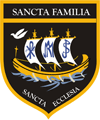 Dear Parent/Carers,We would like to update you on the important up and coming dates: Important Dates								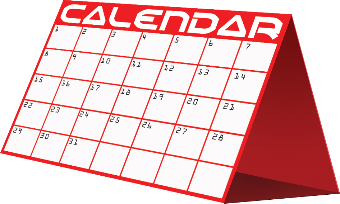 26th April First Confession Holy Family Church 7pm2nd May Public Holiday3rd May Parent Council Meeting 6.30pm Church Hall5th May In-service Day6th May First Friday Mass Holy Family Church 9.30am led by P214th May First Holy Communion Holy Family Church 11am24th & 25th May Visit to Cardinal Newman High School P726th May Ascension Thursday school will be attending 9.30 am mass27th May Public Holiday1st June Wear It Yellow day P72nd & 3rd June Public Holiday (Queens Jubilee)8th June Sports Day9th June P7 Retreat27th June P7 Leavers Mass Holy Family Church 9.30am27th June P7 Leavers Party Holy Family Church Hall 7pm to 9pm29th June St Peter and St Paul Feast Day mass Holy Family Church 9.30am29th June 1pm School Closes for Summer breakTeachers are currently planning school trips for the children in the final term these dates will be shared with you as soon as possible.Gym Kit										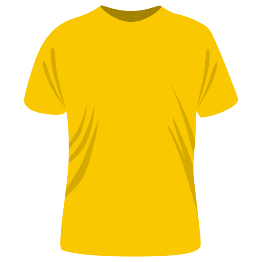 The children will continue this year to wear their gym kit to school on gym days. Can we please request that where possible the children wear their school gym t-shirt or a yellow t-shirt or dark coloured t-shirt, and dark coloured bottoms. No football strips please.Baby News																							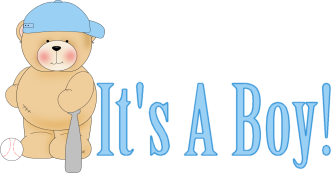 Congratulations to Mr and Mrs Nixon on the arrival of Oliver James and to Mr and Mrs Speirs on the arrival of Theo Anthony, with love and best wishes from everyone in Holy Family.Staffing NewsAs our two ladies are now off on maternity leave we have some staffing changes, congratulations to Mrs Catherine Cooney who is now Acting Principal Teacher, Mr Michael McMullan and Mrs Angela Graham have now joined us in Primary 6 and Mrs Mary Smith in Primary 4, welcome to Holy Family.Parent CouncilOur first in person Parent Council Meeting will take place on Tuesday 3rd May at 6.30 pm in the Church Hall, all parents are welcome and encouraged to join us.Water Bottles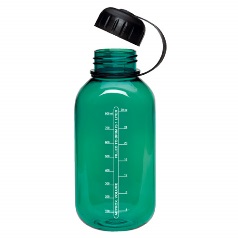 Please ensure your child has a suitable water bottle with them every day with sufficient supply to last them all through the day.  We are currently unable to use our water fountains. AllergiesPlease remember that we are a nut free school when you are giving your child their snack or packed lunch.  Your co-operation in this matter is greatly appreciated.CommunicationWe have a growing number of followers on twitter - @holyfamily_ps  and would ask if you could please follow us in order to keep up to date with news and events.  The school website is an excellent source of communication also as it is regularly updated.  We will continue to communicate through the e-mail system and ask that you check this regularly to keep up to date.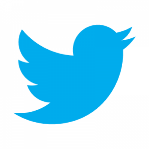 Yours sincerelyKathleen CelinoActing Head Teacher